IDeRBlog ii UnterrichtsvorbereitungenDoppelkonsonanten Stunde – Was sind Doppelkonsonanten?Stunde – Was sind Doppelkonsonanten?Stunde – Was sind Doppelkonsonanten?Stunde – Was sind Doppelkonsonanten?Stunde – Was sind Doppelkonsonanten?Stunde – Was sind Doppelkonsonanten?InhaltZeitMedienSozialform11EinstiegWas sind Doppelkonsonanten?Welche Wörter kennt ihr?Welche Konsonanten werden verdoppelt?5min.TafelUG22Doppelkonsonanten sammelnSammeln der Wörter in Partnerarbeit auf KarteikartenSammlung der Wörter an der Tafel (. für kurz gesprochen darunter malen)10min.TafelHeft & StiftKarteikarten, Magnete, KlebebandUGEA33Rechtschreibregel herleitenWann stehen Doppelkonsonanten?Schüler*innen formulieren selbst Regeln(Sie können als Lehrkraft den fachdidaktischen Hintergrund nutzen, um die ausformulierten Regeln zu überprüfen)FRESCH: Schwingen und schreiben10min.Heft & StiftPA44Rechtschreibregel fixierenVorstellen der Regeln durch die Schüler*innenFixieren der Regel an der TafelFixieren der Regel & Wörter in den Heften der Schüler*innen IDee: Lehrer*in schreibt Regel und Wörter parallel auf ein Plakat, das im Klassenzimmer aufgehängt werden kann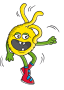 15min.TafelHeft & StiftPlakat (optional)UGPA55Stellen der HausaufgabeHA: Sucht drei Verben mit Doppelkonsonant, die ihr konjugiert5min.Tafel/ HeftEAStunde – Verben mit DoppelkonsonantenStunde – Verben mit DoppelkonsonantenStunde – Verben mit DoppelkonsonantenStunde – Verben mit DoppelkonsonantenStunde – Verben mit DoppelkonsonantenStunde – Verben mit DoppelkonsonantenInhaltZeitMedienSozialform11EinstiegVergleich der Hausaufgabe 5min.Tafel
UG22Pantomime Schüler*innen spielen Pantomime mit den Verben aus der Hausaufgabe und erraten die Verben mit DoppelkonsonantenLehrer*in hält die erratenen Wörter an der Tafel fest20min.TafelUG33Verben mit DoppelkonsonantSchüler*innen übertragen die angeschriebenen Verben mit Doppelkonsonanten in ihr Heft/ in eine vorgefertigte Tabelle und ordnen sie dabei nach den Doppelkonsonanten15min.Heft & StiftVorlage 1 (Tabelle)EA/ PA44Stellen der HausaufgabeHA: Schwinge und schreibe fünf der Wörter mit Doppelkonsonanten aus dem Tafelbild in deinem Heft / Schreibe fünf Wörter aus dem Tafelbild in dein Heft und setze Silbenbögen einIDee: Für die starken Schüler*innen: Suche fünf eigene Wörter aus dem Wörterbuch und schwinge die Wörter5min.Heft & StiftEAStunde – Doppelkonsonanten zuordnenStunde – Doppelkonsonanten zuordnenStunde – Doppelkonsonanten zuordnenStunde – Doppelkonsonanten zuordnenStunde – Doppelkonsonanten zuordnenStunde – Doppelkonsonanten zuordnenInhaltZeitMedienSozialform11EinstiegGegenstände mit Doppelkonsonanten im Klassenzimmer suchen und auf eine Karteikarte aufschreiben (s. Liste mögliche Gegenstände im Klassenzimmer)Jede Gruppe klebt eine ihrer Moderationskarten auf – Lehrer*in fragt, welche Gruppen den Gegenstand ebenfalls gefunden haben10min.KlasseKarteikarten, StifteVorlage 2 (Liste Gegenstände)EA/ PAUG22Bilder und WörterJede Gruppe malt ein Bild und schreibt das Wort mit Doppelkonsonant auf jeweils ein Blatt10min.BlankoblätterPA33Doppelkonsonanten MemoryKleine Bilder – Wörter mit DoppelkonsonantenIDee: Fotografieren der Bilder und Erstellen einer Learning Apps-Aufgabe durch den*die Lehrer*in20min.Bilder und WortkartenUG/ Sitzkreis44Stellen der HausaufgabeHA: Aus Wörtern mit Doppelkonsonanten eine Wortwolke/ Bilder erstellen (Bildliche Darstellung der Worte)IDee: Kunststunde mit Wortwolken zu unterschiedlichen Begriffen/ Worten5min.Tafel/ HeftEAStunde - Doppelkonsonant oder nicht?Stunde - Doppelkonsonant oder nicht?Stunde - Doppelkonsonant oder nicht?Stunde - Doppelkonsonant oder nicht?Stunde - Doppelkonsonant oder nicht?Stunde - Doppelkonsonant oder nicht?InhaltZeitMedienSozialform11EinstiegAufhängen der Wortwolken/ Bilder Wiederholung der Regel an der TafelBeispiel an der TafelFRESCH: Schwingen und SchreibenWie finde ich heraus, ob ein Wort mit oder ohne Doppelkonsonant geschrieben wird?5min.5min.TafelUG22Mit oder ohne Doppelkonsonant?Schüler*innen bearbeiten ein Arbeitsblatt zum Thema Doppelkonsonanten aus der IDeRBlog ii-PrintdatenbankDie Schüler*innen vergleichen ihre Ergebnisse mit einem*einer Partner*in10min.5min.Printaufgaben IDeRBlog ii-Tafelbild/ LösungsblattEAPA33Doppelkonsonanten sortierenDie Schüler*innen ordnen Wörter aus dem Arbeitsblatt in eine Tabelle ein (mm, nn, ss, etc.)15min.Vorlage 3 (Tabelle)EA44Stellen der HausaufgabeHA: Bringt zur nächsten Stunde zwei Gegenstände mit, die einen Doppelkonsonant im Wort haben5min.Tafel/ HeftEAStunde – Gegenstände mit DoppelkonsonantenStunde – Gegenstände mit DoppelkonsonantenStunde – Gegenstände mit DoppelkonsonantenStunde – Gegenstände mit DoppelkonsonantenStunde – Gegenstände mit DoppelkonsonantenStunde – Gegenstände mit DoppelkonsonantenInhaltInhaltZeitMedienSozialform1EinstiegBeispielhaft einige Gegenstände zeigen lassen und fragen, warum der*die Schüler*in gerade diesen Gegenstand ausgewählt hatEinstiegBeispielhaft einige Gegenstände zeigen lassen und fragen, warum der*die Schüler*in gerade diesen Gegenstand ausgewählt hat5min.GegenständeUG2Vorbereitung der Ausstellung Beschriftungen erstellen: Erstellt Beschriftungen zu euren Gegenständen, indem ihr das Wort auf eine Karteikarte/ ein Blatt schreibtGegenstände und Beschriftungen im Klassenzimmer platzieren: Findet im Klassenraum einen Platz für euren Gegenstand. Legt die Karte mit dem Wort neben den GegenstandVorbereitung der Ausstellung Beschriftungen erstellen: Erstellt Beschriftungen zu euren Gegenständen, indem ihr das Wort auf eine Karteikarte/ ein Blatt schreibtGegenstände und Beschriftungen im Klassenzimmer platzieren: Findet im Klassenraum einen Platz für euren Gegenstand. Legt die Karte mit dem Wort neben den Gegenstand20min.Gegenstände/ Karten/ StiftePA3Besuch der Ausstellung Die Schüler*innen besuchen die erstellte Ausstellung: Sucht euch drei Gegenstände aus, von denen ihr in einer Geschichte berichten möchtetGegenstände und Ideen vorstellen lassen: Welche Gegenstände habt ihr euch ausgesucht? Wie beginnt eure Geschichte? Welche Rolle spielen die Gegenstände?Besuch der Ausstellung Die Schüler*innen besuchen die erstellte Ausstellung: Sucht euch drei Gegenstände aus, von denen ihr in einer Geschichte berichten möchtetGegenstände und Ideen vorstellen lassen: Welche Gegenstände habt ihr euch ausgesucht? Wie beginnt eure Geschichte? Welche Rolle spielen die Gegenstände?10min.5min.Gegenstände/ Karten/ Stifte---EAUG4Stellen der HausaufgabeHA: Schreibt eine Geschichte, in der eure ausgewählten Gegenstände die Hauptrolle spielenTipps „Eine gelungene Geschichte“ (eine ganze Geschichte, keine Aneinanderreihung, Geschichte kann traurig, lustig, … sein)Stellen der HausaufgabeHA: Schreibt eine Geschichte, in der eure ausgewählten Gegenstände die Hauptrolle spielenTipps „Eine gelungene Geschichte“ (eine ganze Geschichte, keine Aneinanderreihung, Geschichte kann traurig, lustig, … sein)5min.Tafel/ HeftVorlage 4 (Tipps „Eine gelungene Geschichte“) EAStunde – Schreiben mit DoppelkonsonantenStunde – Schreiben mit DoppelkonsonantenStunde – Schreiben mit DoppelkonsonantenStunde – Schreiben mit DoppelkonsonantenStunde – Schreiben mit DoppelkonsonantenStunde – Schreiben mit DoppelkonsonantenInhaltZeitMedienSozialform11Einstieg Bericht Ausstellung: Welches Thema hatte unsere Ausstellung? Welche Gegenstände konntet ihr sehen? Was habt ihr mit euren Lieblingsgegenständen gemacht?10min.---UG22Vorstellen der GeschichtenSchüler*innen lesen sich gegenseitig ihre Geschichten vor: Sucht euch eine*n Partner*in und lest euch eure Geschichten gegenseitig vor15min.GeschichtenPA33Feedback gebenWelche Geschichte war am spannendsten/ lustigsten/ hat euch gefallen? Welche Eigenschaften muss eine gute Geschichte haben? Tipp & Top Wie gebe ich Feedback auf Grundlage der Tipps?15min.TafelVorlage 4 (Tipps „Eine gelungene Geschichte“)UG44Stellen der HausaufgabeHA: Lest euren Eltern/ euren Freunden und Freundinnen eure Geschichte vor. Fragt sie, wie ihnen eure Geschichte gefallen hat. Was fanden sie besonders spannend/ traurig/ witzig?5min.Heft & StiftEAStunde – Eine Geschichte überarbeitenStunde – Eine Geschichte überarbeitenStunde – Eine Geschichte überarbeitenStunde – Eine Geschichte überarbeitenStunde – Eine Geschichte überarbeitenStunde – Eine Geschichte überarbeitenInhaltZeitMedienSozialform11EinstiegWie hat euren Eltern die Geschichte gefallen? 5min.---UG22Eine Geschichte überarbeitenÜberarbeitet eure Geschichte mithilfe des Feedbacks eurer Mitschüler*innen und Eltern. Wie könnte eure Geschichte noch spannender werden?Schreibt die Geschichte in euer HeftIDee: Schreibt die Geschichte in ein Word-Dokument30min.
Heft & StiftOptional: Computer, WordEA33Was passiert jetzt mit den Geschichten?Mögliche Weiterverarbeitung der Geschichten:Einordnung der Geschichten „lustig“, „spannend“Vertonung Interview mit dem*der Autoren*AutorinFilm erstellen5min.Tafel
UG44Stellen der HausaufgabeHA: Vorbereitende Aufgabe für eine mögliche Verarbeitung 5min.Tafel/ HeftEA